Техническая спецификацияЛот №1. Шестигранник стальной d14 Лот №2. Шестигранник стальной d27 Лот №3. Шестигранник стальной d32 Лот №4. Круг стальной диаметр 10мм Лот №5. Круг стальной диаметр 14мм Лот №6. Круг стальной диаметр 20мм Лот №7. Круг стальной диаметр 30мм Лот №8. Круг стальной диаметр 40мм Лот №9. Круг стальной диаметр 100мм Лот №10. Пруток алюминиевый диаметр 80 ммЛот №11. Пруток алюминиевый диаметр 140 ммЛот №12. Шестигранник латунь d=19Лот №13. Шестигранник латунь d=30Лот №14. Алюминиевый лист толщина 0,8мм х 1200мм х 3000мм Лот №15. Алюминиевый лист толщина 1,0мм х 1200мм х 3000мм Лот №16. Алюминиевый лист толщина 1,5мм х 1200мм х 3000мм Лот №17. Лист из нержавеющей стали, толщина 0,8*1000*2000 Лот №18. Лист из нержавеющей стали, толщина 1*1000*2000 Лот №19. Лист холоднокатаный сталь, размеры 1,0*1250*2500 Лот №20. Лист холоднокатаный сталь, размеры  1,5*1250*2500 Лот№21. Лист  стальной горячекатаный, размеры 6,0*1250*2500 Лот №22.Лист холоднокатаный сталь, размеры 2,0*1250*2500 Лот № 23.  ТРУБА профильная   80*40*2,0 Лот №24.  ТРУБА профильная   50*25*1,5Лот №25.  ТРУБА профильная   40*20*1,5Лот №26. Пруток алюминиевый диаметр 40 ммЦеновое предложение должно содержать следующее:1) техническую спецификацию;2) наименование, характеристики и количество поставляемых товаров (с указанием марки/модели, наименования производителя и страны происхождения).Шестигранник стальной ГОСТ2879-2006Шестигранник стальной ГОСТ2879-2006Использование в промышленности:  работа при температуре от —40 до 450° С; после ХТО—рычаги, кулачки, гайки и другие детали, к которым предъявляются требования высокой поверхностной твердости и невысокой прочности сердцевины. 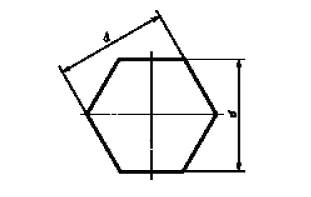 Использование в промышленности:  работа при температуре от —40 до 450° С; после ХТО—рычаги, кулачки, гайки и другие детали, к которым предъявляются требования высокой поверхностной твердости и невысокой прочности сердцевины.  Физическое описаниеТермообработка: Состояние поставки
Температура ковки: °С: начала 1300, конца 700. Охлаждение на воздухе
Твердость материала: HB 10 -1 = 149 МПа
Температура критических точек: Ac1 = 735 , Ac3(Acm) = 860 , Ar3(Arcm) = 840 , Ar1 = 685
Свариваемость материала: без ограничений, кроме деталей после химико термической обработки. Способы сварки: РДС, АДС под флюсом и газовой защитой, КТС.
Флокеночувствительность: не чувствительна.
Склонность к отпускной хрупкости: не склонна. 
Обрабатываемость резанием: в горячекатанном состоянии при HB 143 К υ тв. спл=1,8 Круг стальной ГОСТ7417-75Круг стальной ГОСТ7417-75Использование в промышленности:  работа при температуре от —40 до 450° С; 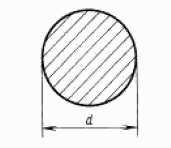 Использование в промышленности:  работа при температуре от —40 до 450° С; Физическое описаниеТермообработка: Состояние поставки
Температура ковки: °С: начала 1300, конца 700. Охлаждение на воздухе
Твердость материала: HB 10 -1 = 149 МПа
Температура критических точек: Ac1 = 735 , Ac3(Acm) = 860 , Ar3(Arcm) = 840 , Ar1 = 685
Свариваемость материала: без ограничений, кроме деталей после химико термической обработки. Способы сварки: РДС, АДС под флюсом и газовой защитой, КТС.
Флокеночувствительность: не чувствительна.
Склонность к отпускной хрупкости: не склонна. 
Обрабатываемость резанием: в горячекатанном состоянии при HB 143 К υ тв. спл=1,8 Использование в промышленности: для силовых элементов конструкций самолетов, кузовов автомобилей, труб и т.д.; для деталей, работающих при температурах до -230 град. Использование в промышленности: для силовых элементов конструкций самолетов, кузовов автомобилей, труб и т.д.; для деталей, работающих при температурах до -230 град. Физическое описаниеУдельный вес: 2800 кг/м3
Твердость материала: HB 10 -1 = 42 МПа
Термообработка: Закалка дюраля Д16 проводится при 485-503 °С (прессованные изделия), старение при T=20 °C, при 185-195 °C около 68 часов Использование в промышленности: для гаек, болтов, шестеренок, зубчатых колес, втулок.Использование в промышленности: для гаек, болтов, шестеренок, зубчатых колес, втулок.Физическое описание Использование в промышленности: для силовых элементов конструкций самолетов, кузовов автомобилей, труб и т.д.; для деталей, работающих при температурах до -230 град.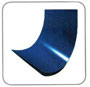 Физическое описаниеFunctional description(Функциональное назначение)Использование в промышленности: детали, работающие до 600 °С. Сварные аппараты и сосуды, работающие в разбавленных растворах азотной, уксусной, фосфорной кислот, растворах щелочей и солей и другие детали, работающие под давлением при температуре от —196 до +600 °С, а при наличии агрессивных сред до +350 °С.; сталь аустенитного класса   Physical description(Физическое описание)Удельный вес: 7920 кг/м3
Термообработка: Закалка 1050 - 1100oC, вода
Температура ковки: начала 1200 °С, конца 850 °С. Сечения до 350 мм охлаждаются на воздухе
Твердость материала: HB 10 -1 = 179 МПа
Свариваемость материала: без ограничений, способы сварки: РДС (электроды ЦТ-26), ЭШС и КТС. Рекомендуется последующая термообработка
Обрабатываемость резанием: в закаленном состоянии при HB 169 и σв=610 МПа, Кu тв. спл=0,85, Кu б. ст=0,35
Флокеночувствительность: не чувствительна
Жаростойкость: в воздухе при Т=650 °С  2-3 группа стойкости, при Т=750 °С 4-5 группа стойкости
Предел выносливости: σ-1=279 МПа, n=107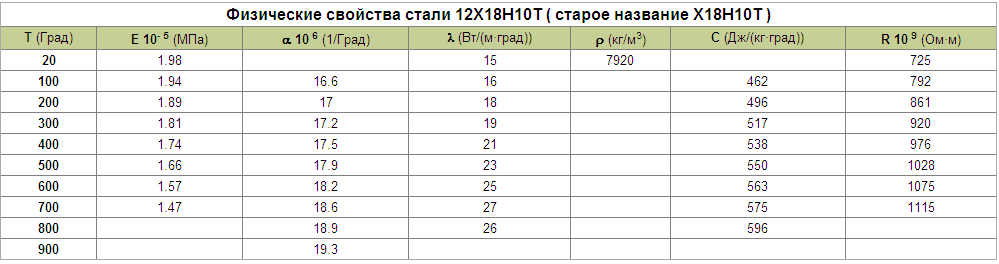 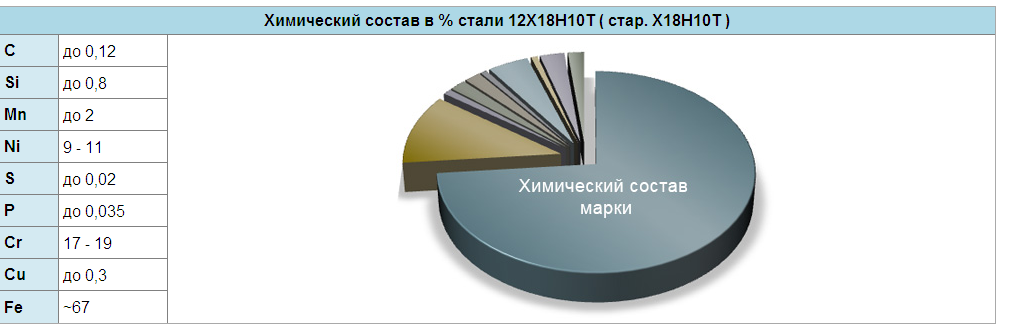 Лист холоднокатаный сталь Твердость материала: HB 10 -1 = 131 МПа
Температура ковки: °С: начала 1250, конца 800. Заготовки сечением до 300 мм охлаждаются на воздухе. 
Температура критических точек: Ac1 = 732 , Ac3(Acm) = 874 , Ar3(Arcm) = 854 , Ar1 = 680
Свариваемость материала: без ограничений, кроме химико - термически обработанных деталей; способы сварки: РДС, АДС под флюсом м газовой защитой, КТС.
Флокеночувствительность: не чувствительна.
Склонность к отпускной хрупкости: не склонна. 
Обрабатываемость резанием: в горячекатанном состоянии при HB 131 и σв=315 ÷ 410 МПа,  К υ тв. спл=2,1 и Кυ б.ст=1,65   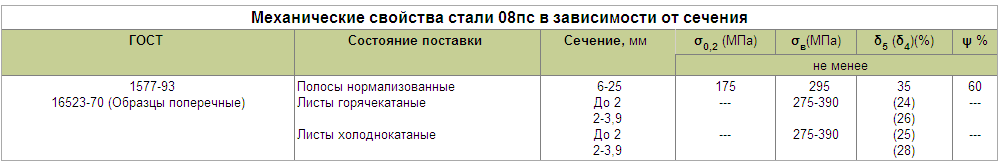 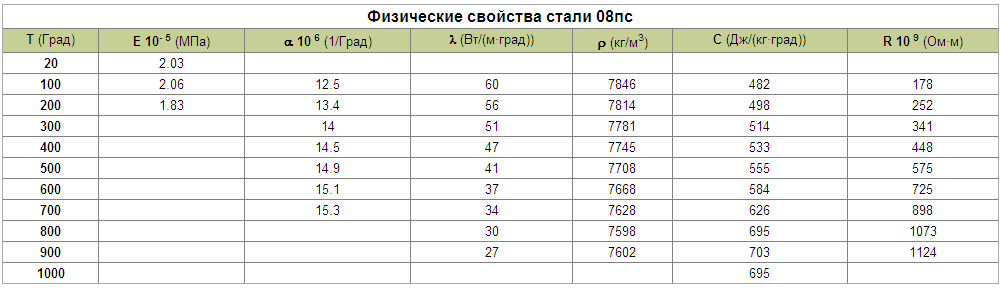 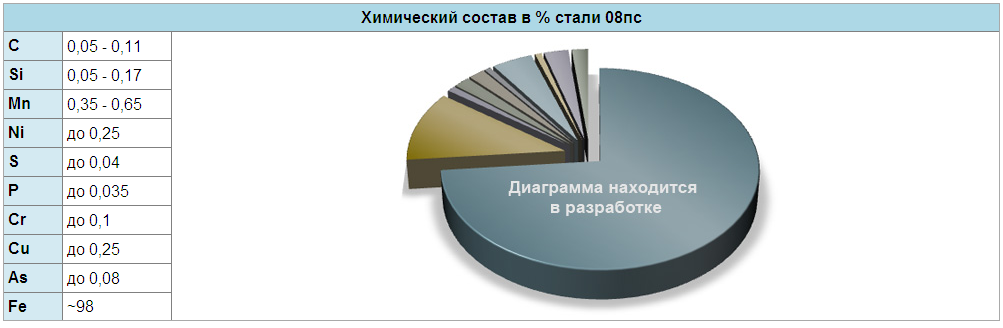 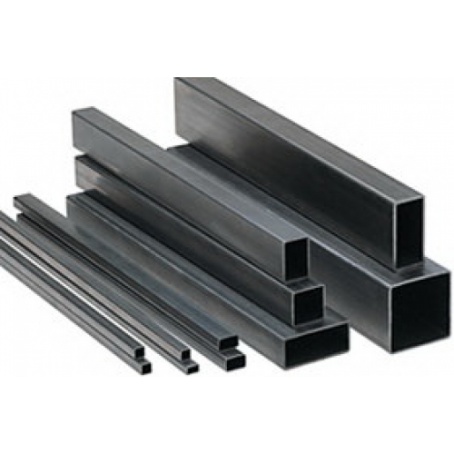 Изготовлена из углеродистой стали. Длина мерной трубы составляет либо 6, либо 12 метров. Использование в промышленности: для силовых элементов конструкций самолетов, кузовов автомобилей, труб и т.д.; для деталей, работающих при температурах до -230 град. Использование в промышленности: для силовых элементов конструкций самолетов, кузовов автомобилей, труб и т.д.; для деталей, работающих при температурах до -230 град. Физическое описаниеУдельный вес: 2800 кг/м3
Твердость материала: HB 10 -1 = 42 МПа
Термообработка: Закалка дюраля Д16 проводится при 485-503 °С (прессованные изделия), старение при T=20 °C, при 185-195 °C около 68 часов 